Comité Permanente de Derecho de Autor y Derechos ConexosVigésima novena sesiónGinebra, 8 a 12 de diciembre de 2014ACREDITACIÓN DE DETERMINADAS ORGANIZACIONES NO GUBERNAMENTALESDocumento preparado por la Secretaría 	En los Anexos del presente documento figura una lista de las organizaciones no gubernamentales que han solicitado que se les conceda la condición de observador en las sesiones del Comité Permanente de Derecho de Autor y Derechos Conexos (SCCR), conforme al Reglamento del SCCR (véase el párrafo 10 del documento SCCR/1/2).	Se invita al SCCR a aprobar la representación de las organizaciones no gubernamentales mencionadas en el Anexo del presente documento en las sesiones del Comité.[Siguen los Anexos]ORGANIZACIONES NO GUBERNAMENTALES QUE HAN SOLICITADO LA ACREDITACIÓN COMO OBSERVADOR EN LAS SESIONES DEL COMITÉ PERMANENTE DE DERECHO DE AUTOR Y DERECHOS CONEXOS (SCCR)Canadian Copyright Institute (CCI)El Canadian Copyright Institute (CCI) es una asociación de creadores, productores, editores y distribuidores canadienses.  Fundado en 1965, el CCI trata de promover una mejor comprensión de la legislación de derechos de autor y participar y fomentar la investigación y el diálogo sobre la promoción de las creaciones de la mente.  El CCI desempeña un papel activo en las consultas públicas con el Gobierno Federal del Canadá y muestra enorme interés en el debate sobre las excepciones del derecho de autor.  El Canadian Copyright Institute está compuesto por los siguientes grupos miembros:  Access Copyright, Association of Canadian Publishers (ACP), Canadian Authors Association (CAA), Canadian Publishers’ Council (CPC), Canadian Educational Resources Council (CERC), Canadian Newspapers Association (CNA), Canadian Publishers’ Council (CPC), Ontario Book Publishers Organization (OBPO),The Writers’ Union of Canada (TWUC).Información de contacto: Bill HarnumTesorero  192 Spadina Avenue, Suite 107Toronto, ON, Canadá M5T 2C2WC1E 7AETel.:  +416 975 1756Correo-e:  Info@theCCI.ca;  billharnum@gmail.com Sitio web:  http://www.thecci.ca 	[Sigue el Anexo II]Programa sobre justicia informativa y propiedad intelectual, American University, Washington College of Law (PIJIP)El PIJIP es un programa de investigación académica dedicado a la propiedad intelectual y la legislación sobre información.  Los docentes a tiempo completo imparten cursos sobre los principales contenidos de la materia, incluidos los derechos de autor, las patentes, las marcas registradas, el secreto comercial y el ciberderecho, y la Universidad cuenta con una amplia gama de cursos sobre Derecho internacional de propiedad intelectual.  El PIJIP participa en numerosos proyectos de investigación de interés público dedicados a la propiedad intelectual, incluida la formulación de legislación tipo para aquellos países que se estén planteando la reforma de las limitaciones y excepciones al derecho de autor.  Una parte de su investigación se centra en los derechos de los usuarios de obras protegidas por derecho de autor, incluida la elaboración de un código de mejores prácticas que permita un uso leal.Información de contacto:Sean Flynn Director Asociado4801 Massachusetts Ave., NW Washington DC 20016Tel.:  202-274-4157Fax:  202-274-4495Correo-e:  pijip@wcl.american.eduSitio web:  http://pijip.org[Fin del Anexo y del documento]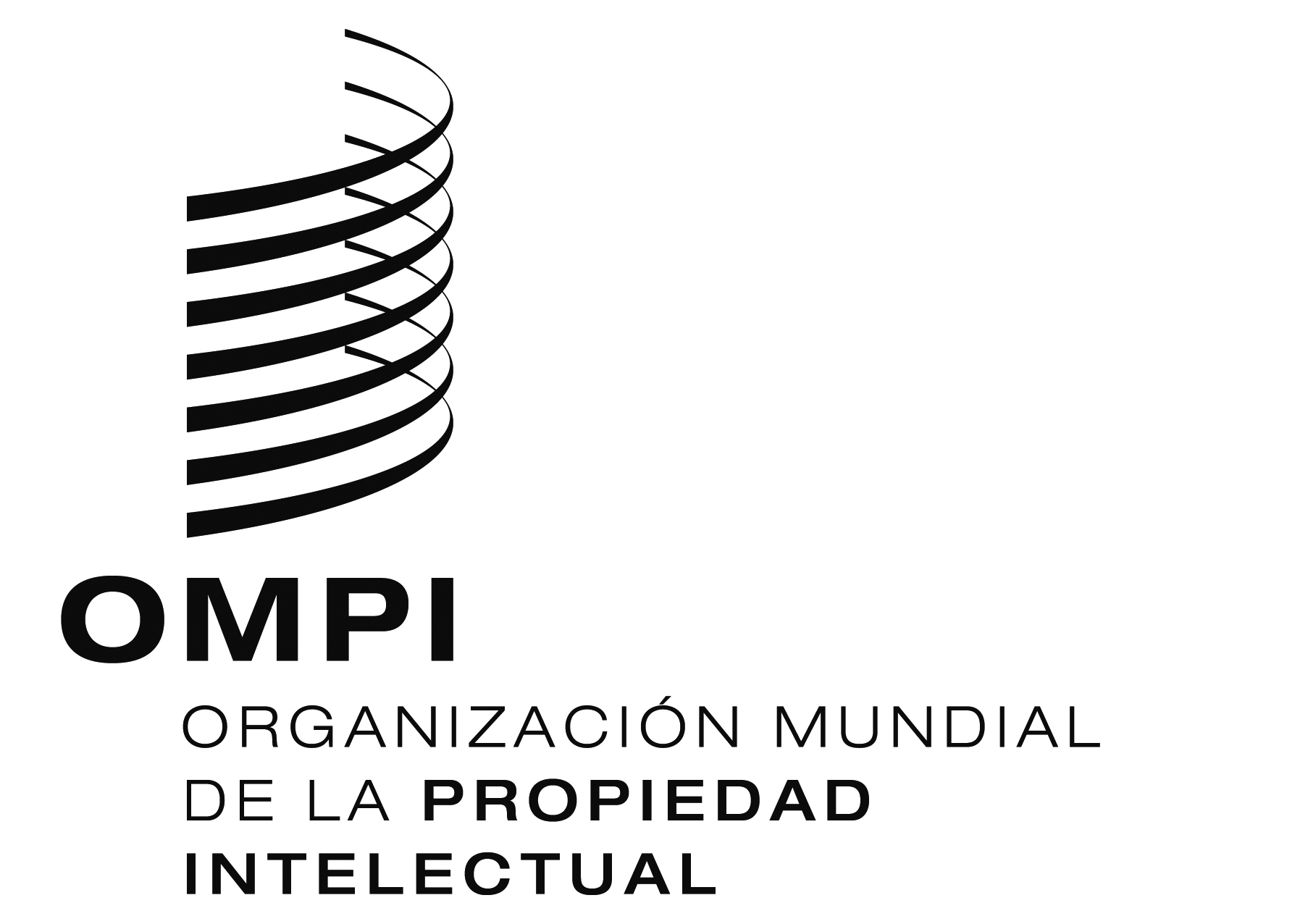 Ssccr/29/2sccr/29/2sccr/29/2ORIGINAL:  INGLÉSORIGINAL:  INGLÉSORIGINAL:  INGLÉSfecha:  15 DE NOVIEMBRE DE 2014fecha:  15 DE NOVIEMBRE DE 2014fecha:  15 DE NOVIEMBRE DE 2014